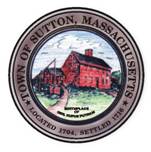       TOWN OF SUTTONBOARD OF ASSESSORS 4 UXBRIDGE ROADSUTTON, MA  01590-1702  508-865-8722Meeting Minutes – September 19, 2023Present: Chairman Robert Nunnemacher	  Board Member RJ Nichols	  Tracey Tardy, Principal AssessorMeeting called to order at 5:00 p.m.1.         The minutes of September 12, 2023 were unanimously approved2.         Old & New Business	The Board discussed some closed chapter land files	The Board discussed when to hold the Classification Hearing with the Select Board The Board discussed reaching out to Randy to ask how RRC and Munis interact with     regard to Personal Property3.         Decisions & Actions Taken	The Board signed five (5) Motor Vehicle Abatements	The Board reviewed and signed two (2) Veteran Exemptions	The Board signed the Farm Animal Warrant for the Tax Collector and Accountant	The Board signed the Motor Vehicle Commitment 05 Warrant for the Tax Collector                 and AccountantThe Board of Assessors adjourned its meeting September 26, 2023 at or about 6:00 p.m. 	       Respectfully Submitted,Linda Hicks, Secretary 